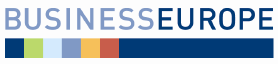 HSR SR dňa 14.08.2017									Bod č. 25 programuStanovisko Republikovej únie zamestnávateľovk Návrhu na úpravu sumy mesačnej minimálnej mzdy na rok 2018materiál na rokovaní HSR SR dňa 14.08.2017Stručný popis podstaty predkladaného materiálu a jeho relevancie z hľadiska RÚZMateriál bol predložený na rokovanie HSR Ministerstvom práce, sociálnych vecí a rodiny Slovenskej republiky nakoľko sociálni partneri podľa § 7 ods. 3 zákona needložili do 15. júla 2017 dohodu o sume mesačnej minimálnej mzdy.Cieľom a obsahom materiálu je najmä:Návrh na úpravu sumy minimálnej mzdy na rok 2018 sa predkladá v súlade so zákonnými ustanoveniami zákona č. 663/2007 Z. z. o minimálnej mzde po neúspešných rokovaniach zástupcov zamestnancov a zástupcov zamestnávateľov. Navrhuje sa, aby suma minimálnej mzdy pre tok 2018 bola stanovená na 480 eur mesačne (2,759 eura na hodinu).Zvýšenie sumy minimálnej mzdy v tzv. hrubom vyjadrení o 45 eur mesačne znamená medziročný nárast o 10,34 %; zvýšenie sumy mesačnej minimálnej mzdy v tzv. čistom vyjadrení bude predstavovať cca 7,77 %. Postoj RÚZ k materiáluRÚZ sa k predloženému materiálu nevyjadruje a nezaujíma k nemu stanovisko. Vzhľadom na doterajší priebeh rokovaní o výške minimálnej mzdy sa RÚZ nezúčastnila rokovaní o úprave výšky minimálnej mzdy na rok 2018. Dôvodom bol návrh na zvýšenie minimálnej mzdy približujúcej sa sume 500 eur, predstavený predsedom vlády SR v rámci prvomájových osláv. Tento počin RÚZ  vníma ako predikciu stanovenia výšky minimálnej mzdy politickým rozhodnutím vlády SR. Keďže sa tak deje opakovane, s poľutovaním konštatujeme, že výška minimálnej mzdy na rok 2018,  podobne ako v uplynulých rokoch, už nemôže byť výsledkom vyjednávania sociálnych partnerov.Napriek uvedenému RÚZ navrhuje sociálnym partnerom stanoviť záväzný mechanizmus úpravy výšky minimálnej mzdy v prípade, že nedôjde k dohode sociálnych partnerov, s uplatnením kritérií uvedených v platnom zákone o minimálnej mzde. RÚZ má skutočný záujem o to, aby návrh minimálnej mzdy na ďalšie obdobie bol výsledkom konsenzu sociálnych partnerov a nie politickým marketingom predsedu vlády, preto RÚZ týmto vyzýva zástupcov zamestnancov na skutočný dialóg.  Pripomienky RÚZ k predkladanému materiáluZ dôvodu uvedeného vyššie RÚZ nezaujíma k predloženému materiálu žiadne stanovisko a navrhuje zaviesť pevný a záväzný mechanizmus úpravy výšky minimálnej mzdy v prípade, že nedôjde k dohode sociálnych partnerov o jej výške.    Zdroj: RÚZ